VSTUPNÍ ČÁSTNázev komplexní úlohy/projektuHousekeepingKód úlohy65-u-2/AB78Využitelnost komplexní úlohyKategorie dosaženého vzděláníE (dvouleté, EQF úroveň 2)E (tříleté, EQF úroveň 3)Skupiny oborů65 - Gastronomie, hotelnictví a turismusVazba na vzdělávací modul(y)Úklidové práce v ubytovacím zařízeníŠkolaStřední škola živnostenská Sokolov, příspěvková organizace, Žákovská, SokolovKlíčové kompetenceKompetence k učeníDatum vytvoření20. 05. 2019 15:55Délka/časová náročnost - Odborné vzděláváníDélka/časová náročnost - Všeobecné vzdělávání16Poznámka k délce úlohyRočník(y)3. ročníkŘešení úlohyskupinovéDoporučený počet žáků1Charakteristika/anotaceKomplexní úloha si klade za cíl připravit žáka nejprve po stránce teoretické tak, aby pochopil význama management zásob Housekeeping.Naučil se základním principům při přípravě a rozvrhu úklidu v ubytovacím zařízení.Při praktické činnosti se žák naučí rozvrhnout časově úklid, použití a ošetření inventáře, hlášení poruch, výměnu a doplnění inventáře v ubytovacím zařízení.JÁDRO ÚLOHYOčekávané výsledky učeníŽákNavrhne rozvrh úkliduRozliší úklid běžný, generální a veřejných prostorObjasní Turn-Down Servis – zvláštní služba úkliduZdůvodní:funkčnost vybavení pokojehlášení poruchy v pokojivýměnu prádla a ručníkůdoplnění kosmetických přípravků v koupelně,doplnění mini-baruSpecifikace hlavních učebních činností žáků/aktivit projektu vč. doporučeného časového rozvrhuDoporučený časový rozvrh celkem v teorii činí 2 vyučovací hodiny.Žák sleduje prezentaci a výklad1. Organizační struktura úkliduPopíše organizační strukturu úkliduVysvětlí pracovní náplň jednotlivých funkcí2. Management zásob v HousekeepingVysvětlí využití jednotlivého inventářeZdůvodní inventář recyklovaný a nerecyklovanýStanoví velikost zásob na skladěPopíše jednotlivé druhy prádla na skladě a jejich využití a údržbuDoporučený časový rozvrh činí 1 vyučovací hodina.3. Popíše základní rozvržení úklidu a odpovědnost za nějBěžný úklid provozníGenerální úklid plánovanýÚklid veřejných prostor4. Popíše zvláštní servis poskytovaný hostůmTurn-Down Servis – kdo jej poskytuje a kdyDoporučený časový rozvrh činí 1 vyučovací hodina.Je doporučena skupinová práce v teorii.Doporučený časový rozvrh na odborném výcviku činí 12 vyučovacích hodin. Je doporučeno, aby žáci pracovali ve dvojicích.Žák provede prakticky na odborném výcviku činnosti spojené s plánováním a organizací úklidových činností.Rozvrhne časově úklid pokoje a dalších prostor.Seznámí se inventářem ve skladu s jeho použitím, umístěním, ošetřením  a likvidací.Seznámí se s hlášením poruch, komu se hlásí, jak se zapisují.Zúčastní se úklidu a připraví Turn-Down Servis pro hosta.Metodická doporučeníKomplexní úloha je využita v teoretické výuce i v odborném výcviku výše uvedených oborů a je rozdělena do dílčích částí.1. dílčí částprezentace slouží k vysvětlení a procvičení organizační struktury úkliduučitel vede žáky formou diskuse k doplnění žáci se aktivně zapojují a opakují si získané teoretické poznatky, doplňují informace získané z vlastní praxe2. dílčí částpracovní list slouží ke  krátkému zopakování učivaučitel vede žáky k samostatné činnosti, objasňuje a zodpovídá případné dotazy žáků k dané problematiceučitel dohlíží na průběh činnosti a konzultuje se žáky jejich chybyučitel zkontroluje správnost výsledků3. dílčí částpracovní činnost na odborném výcviku v délce 12 hodinžák je pod vedením učitele odborného výcviku nebo instruktora na pracovištiZpůsob realizaceOrganizační forma výuky  teoreticko-praktická.Teoretická ve školní učebně.Praktická na školním odloučeném pracovišti nebo na pracovišti smluvního partnera.PomůckyTechnické vybavení:počítačeMS Word, PowerPointdataprojektor, flipchartplátno na promítání (interaktivní tabule)Učební pomůcky učitele teorie:zadání komplexní úlohy - počet vyhotovení odpovídá počtu žáků ve tříděUčební pomůcky pro žáka:učební dokumenty k dané problematicepsací potřebyUčební pomůcky učitele odborného výcviku (instruktora):zařízení na pracovištiVÝSTUPNÍ ČÁSTPopis a kvantifikace všech plánovaných výstupůV rámci teoretické výuky zpracují žáci pracovní list samostatně, který jim bude sloužit jako zpětná vazba dosud získaných znalostí.V průběhu výuky si žáci povedou zápisky a nákresy, které budou učitelem kontrolovány, ale nebudou součástí hodnocení.V praktické výuce žáci předvedou dovednosti vedoucí ke kvalitně odvedeným pracovním úkonům nezbytných s plánováním a organizací úklidových činností.Kritéria hodnoceníHodnocení žáka1. dílčí částposuzuje se věcná správnost výkladu pojmů, správná aplikace teoretických poznatků do praktických příkladů, způsob formulace, aktivita žákapředpokládá se spolupráce učitele se žákemje možné hodnotit aktivitu žákaHodnocení výbornýŽák samostatně, věcně a správně popíše organizační strukturu úklidu, management zásob v Housekeeping, popíše rozvržení úklidu, vysvětlí jednotlivé návaznosti, popíše inventář jeho použití, ošetření, manipulaci. Vysvětlí pojem Turn-Down Servis.Jeho vyjadřování je logické, projev je kultivovaný a jazykově správný. Orientuje se v problematice, je pohotový.Hodnocení chvalitebný - dobrýŽák s drobnými chybami a pomocí učitele popíše většinu pracovních postupů v Housekeeping.Hodnocení dostatečný - nedostatečnýŽák se orientuje v dané problematice se značnými obtížemi, jeho projev vyžaduje neustálé vedení a doplňování učitelem, žák se dopouští chyb i v odborné terminologii.2. dílčí částhodnotí se věcná správnost odpovědí, aktivní přístup, samostatnostžák získá za pracovní list maximálně 4 body, uspěl při získání 2 bodů3. dílčí částHodnocení: výbornýŽák samostatně, věcně a správně vysvětlí všechny pracovní úkony nezbytné s plánováním a organizací úklidových činností. Při pracovní činnosti je samostatný, není nevyžadována pomoc učitele.Hodnocení: chvalitebný - dobrýŽák vysvětluje jednotlivé pracovní úkony s drobnými chybami a nepřesnostmi, jeho výkon vyžaduje vedení učitele. Tempo je pomalejší.Hodnocení: dostatečný - nedostatečnýŽák se orientuje v problematice střediska s velkými potížemi, některé činnosti vynechává, manuálně není zdatný.Doporučená literaturaDRING Consult ing s.r.o., Oborová příručka Ubytovací služby, Praha, HK ČR, srpen 2009MARKOS Dan a kolektiv, Vybrané kapitoly z hotelnictví a gastronomie 2 - Ubytovací služby, Wolters Kluwer ČR, 2016.PoznámkyObsahové upřesněníOV NSK - Odborné vzdělávání ve vztahu k NSKPřílohypl_uklid-ubytovaciho-zarizeni.docxpl_uklid-ubytovaciho-zarizeni-reseni.docxubytovaci-zarizeni_housekeeping.pptMateriál vznikl v rámci projektu Modernizace odborného vzdělávání (MOV), který byl spolufinancován z Evropských strukturálních a investičních fondů a jehož realizaci zajišťoval Národní pedagogický institut České republiky. Autorem materiálu a všech jeho částí, není-li uvedeno jinak, je Dagmar Vaďurová. Creative Commons CC BY SA 4.0 – Uveďte původ – Zachovejte licenci 4.0 Mezinárodní.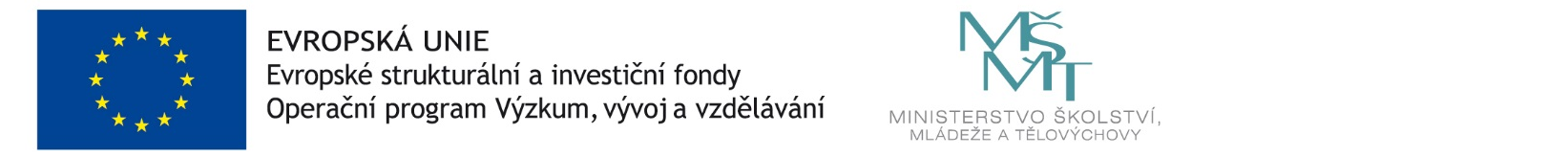 